Mountain of Fire and Miracles Ministries Providence Pavilion of Praise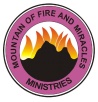 NOVEMBER 2017        POWER MUST CHANGE HANDS PRAYER PROGRAMMEMY HORN SHALL BE EXALTEDScripture Reading: 1 Samuel 2 Confession: Romans 8:19-20Aggressive Praise Worship1. Any power, pressing down my head, I shake you into the fire of God, in the name of Jesus.2. Satanic agents, assigned to stop me, I stop you before you stop me, in the name of Jesus.3. Satanic coma or full stop, assigned to detain me, vanish, in the name of Jesus.4. Opportunity aborters, I destroy your powers, in Jesus’ name.5. Every altar of satanic delay, catch fire, in the name of Jesus.6. My hidden treasures, buried in secret, come forth now, in the name of Jesus.7. Yokes assigned to frustrate my efforts, break, in the name of Jesus.8. Where is the Lord God of Elijah? Arise, move me forward by fire, in the name of Jesus.9. Oil of favour, from heaven, baptize my head, in the name of Jesus.10. Evil fingers, pointed against my destiny, wither, in the name of Jesus.11. Any invisible chain on my legs, break, in the name of Jesus.12. Anointing for victory laughter, fall upon my life, in the name of Jesus.13. Barriers and strongholds erected to stop me, scatter, in the name of Jesus.14. Anti-progress enchantments and divination, backfire, in the name of Jesus.15. Every power, adding sluggishness to my breakthroughs, die, in the name of Jesus.16. My mouth, receive the anointing of the overcomer, in the name of Jesus.17. Thou Great Physician, heal my root, in the name of Jesus.18. Ancient gates, blocking my laughter, catch fire, in the name of Jesus.19. My Father, enlarge my coast to a dumbfounding degree, in the name of Jesus.20. My Father, my Father, pull darkness away from my environment, in the name of Jesus.21. Evil loads of my father’s house, die, in the name of Jesus.22. Father, give me a glory that cannot be doubted, in the name of Jesus.23. Any demonic gang planning to steal my laughter, be disgraced, in the name of Jesus.24. O God, arise and visit my life with permanent blessings, in the name of Jesus.25. Father, give me a victory that cannot be disputed, in the name of Jesus.26. My life shall disgrace the gates of hell, in the name of Jesus.27. O God, arise and dig the grave of my Hamaan and plan my testimony, in the name of Jesus.28. Every distance stolen from my life by the enemy, I repossess you, in the name of Jesus.29. Power of delayed blessings, die, in the name of Jesus.30. Ancient gates blocking my inheritance, break, in the name of Jesus.31. Evil cloud over my head, blow away, in the name of Jesus.32. Holy Ghost, explode in my life by signs and wonders, in the name of Jesus.33. Creative ideas to move my life forward baptise my brain, in the name of Jesus.34. Any ancestral umbrella covering my glory, catch fire, in the name of Jesus.35. Planners of sorrow, I am not your victim, carry your sorrow, in the name of Jesus.36. Blood of Jesus, wash my head, in the name of Jesus.37. O thou, that troubleth the Israel of the Mountain of Fire and Miracles Ministries, the God of Elijah shall trouble you today, in the name of Jesus.38. Every enemy of the Mountain of Fire and Miracles Ministries, scatter, in the name of Jesus.39. O God, arise and uproot, anything You did not plant inside the Mountain of Fire and Miracles Ministries, in the name of Jesus.40. Fire of revival, fall upon Mountain of Fire and Miracles Ministries, in the name of Jesus.